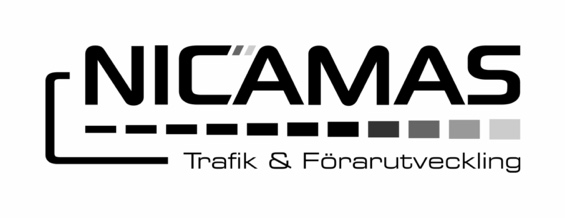 Kurs: Vuxen - HLRFör företag och grupper.På en arbetsplats ska det finnas beredskap och rutiner för den aktuella verksamhetens art och risker, enligt Arbetsmiljöverkets regler. Det är den verksamhetsansvariges uppgift att se till att det finns relevant utbildning. Vi erbjuder HLR – Vuxen som går att anpassa efter önskemål.Vuxen – HLR och luftvägsstopp Kursen kombinerar teoretiska kunskaper med praktiska övningar för att säkerställa att kunskapen finns med så länge som möjligt och för att ge deltagarna trygghet att våga starta hjärt- och lungräddning.Vi lär oss att hantera luftvägsstopp och diskuterar vilka risker som finns på arbetsplatsen.Denna kurs passar de flesta företag eller för grupper där hjärtstartare inte är aktuellt, till exempel äldreboenden.KursinnehållHjärt- och lungräddningkontrollera livsteckenskapa fri luftväglarma 112hjärt- och lungräddning vid hjärtstoppLuftvägsstoppbedömningryggslag och buktryckövningKursfakta:Deltagare: 12–24 personerTidsåtgång: 2 timmarKostnad: OffererasEfter genomförd kurs och utvärdering erhålles kompetensbevisFika ingår